Nowy bank - Crédit Agricole - w ofercie Rkantor.com!Crédit Agricole dołączył do grona banków współpracujących z Rkantor.com! Oznacza to, że klienci Rkantor.com mogą zlecać bezpłatne przelewy walutowe i w złotówkach do tego banku.Oferta kantoru internetowego założonego przez spółkę z branży fintech, Raiffeisen Solutions, stale się poszerza. Crédit Agricole to 13. bank w grupie banków współpracujących z Rkantor.com, czyli takich, w których ten kantor internetowy ma własne rachunki. Dzięki temu klienci kantoru mogą zlecać tam darmowe przelewy walutowe i w złotówkach. Dodatkową korzyścią jest skrócony nawet do 5 min. czas księgowania przelewów.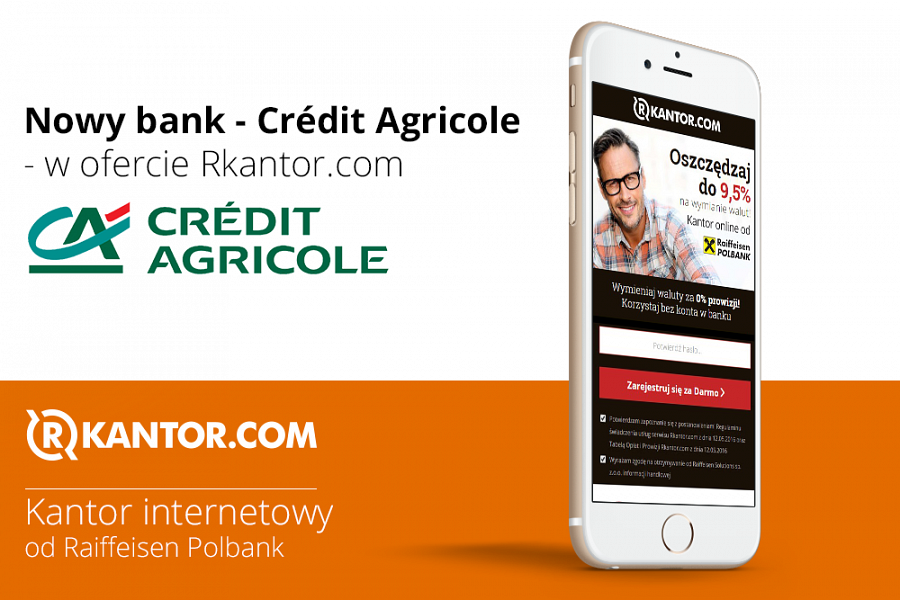 Usługi finansowe na miarę XXI wiekuRkantor.com to nie tylko narzędzie do wymiany walut po najlepszych kursach, z dostosowywaną indywidualnie do klienta ofertą, lecz także cały pakiet usług finansowych, takich jak:l wymiana z odroczoną wpłatą, czyli wymiana walut bez środków pieniężnych w Rkantor.com. Widzisz korzystny dla siebie kurs? Możesz kupić dowolną ilość waluty, a środki wpłacić w wybranym przez siebie terminie – Rkantor.com poczeka na Ciebie nawet 2 dni robocze!l przelewy zagraniczne do 247 miejsc na świecie w stałych cenach od 1 EUR do max. 3CHF, niezależnie od wysokości przesyłanej kwoty. Na życzenie klienta dostępne są też przelewy w trybie ekspresowym.l wypłata i wpłata gotówki w 263 oddziałach Raiffeisen Polbank – usługa bezpłatna dla klientów Rkantor.com.l przelew na e-mail – natychmiastowy przelew na Portfel innego użytkownika Rkantor.com, dostępny 24 godziny na dobę, 7 dni w tygodniu (także w weekendy i święta). Usługa bezpłatna.l wypłata EUR/PLN z bankomatu Euronet na SMS – wystarczy, że zlecisz wypłatę w bankomacie w panelu klienta Rkantor.com. Natychmiast otrzymasz SMS, dzięki któremu wypłacisz pieniądze bez karty.l alert SMS – dzięki niemu nie musisz ciągle śledzić kursów wybranej pary walutowej – powiadomimy Cię, gdy osiągną one preferowany przez Ciebie poziom! Ta usługa jest bezpłatna.l harmonogram spłaty kredytu – w Rkantor.com możesz za darmo zlecić automatyczną spłatę raty w wybranej walucie. Nie musisz już martwić się, że zapomnisz o terminowej wymianie i zleceniu przelewu!Pełną ofertę Rkantor.com znajdziesz na https://rkantor.com/